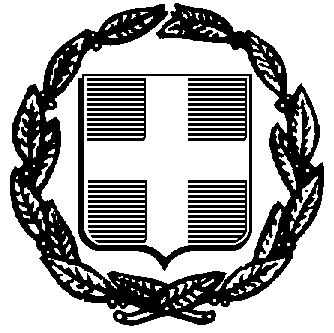 ΠΑΡΑΡΤΗΜΑ ΙΥΠΕΥΘΥΝΗ ΔΗΛΩΣΗ (άρθρο 8 Ν.1599/1986)Η ακρίβεια των στοιχείων που υποβάλλονται με αυτή τη δήλωση μπορεί να ελεγχθεί με βάση το αρχείο άλλων υπηρεσιών (άρθρο 8 παρ. 4 Ν. 1599/1986)Ημερομηνία:        2023Ο – Η Δηλ.(Υπογραφή)(1) Αναγράφεται από τον ενδιαφερόμενο πολίτη ή Αρχή ή η Υπηρεσία του δημόσιου τομέα, που απευθύνεται η αίτηση.(2) Αναγράφεται ολογράφως. (3) «Όποιος εν γνώσει του δηλώνει ψευδή γεγονότα ή αρνείται ή αποκρύπτει τα αληθινά με έγγραφη υπεύθυνη δήλωση του άρθρου 8 τιμωρείται με φυλάκιση τουλάχιστον τριών μηνών. Εάν ο υπαίτιος αυτών των πράξεων σκόπευε να προσπορίσει στον εαυτόν του ή σε άλλον περιουσιακό όφελος βλάπτοντας τρίτον ή σκόπευε να βλάψει άλλον, τιμωρείται με κάθειρξη μέχρι 10 ετών.(4) Σε περίπτωση ανεπάρκειας χώρου η δήλωση συνεχίζεται στην πίσω όψη της και υπογράφεται από τον δηλούντα ή την δηλούσα..grΠΡΟΣ(1):ΓΡΑΜΜΑΤΕΙΑ ΤΜΗΜΑΤΟΣ ΤΟΥΡΙΣΤΙΚΩΝ ΣΠΟΥΔΩΝ ΠΑΝΕΠΙΣΤΗΜΙΟΥ ΠΕΙΡΑΙΩΣΓΡΑΜΜΑΤΕΙΑ ΤΜΗΜΑΤΟΣ ΤΟΥΡΙΣΤΙΚΩΝ ΣΠΟΥΔΩΝ ΠΑΝΕΠΙΣΤΗΜΙΟΥ ΠΕΙΡΑΙΩΣΓΡΑΜΜΑΤΕΙΑ ΤΜΗΜΑΤΟΣ ΤΟΥΡΙΣΤΙΚΩΝ ΣΠΟΥΔΩΝ ΠΑΝΕΠΙΣΤΗΜΙΟΥ ΠΕΙΡΑΙΩΣΓΡΑΜΜΑΤΕΙΑ ΤΜΗΜΑΤΟΣ ΤΟΥΡΙΣΤΙΚΩΝ ΣΠΟΥΔΩΝ ΠΑΝΕΠΙΣΤΗΜΙΟΥ ΠΕΙΡΑΙΩΣΓΡΑΜΜΑΤΕΙΑ ΤΜΗΜΑΤΟΣ ΤΟΥΡΙΣΤΙΚΩΝ ΣΠΟΥΔΩΝ ΠΑΝΕΠΙΣΤΗΜΙΟΥ ΠΕΙΡΑΙΩΣΓΡΑΜΜΑΤΕΙΑ ΤΜΗΜΑΤΟΣ ΤΟΥΡΙΣΤΙΚΩΝ ΣΠΟΥΔΩΝ ΠΑΝΕΠΙΣΤΗΜΙΟΥ ΠΕΙΡΑΙΩΣΓΡΑΜΜΑΤΕΙΑ ΤΜΗΜΑΤΟΣ ΤΟΥΡΙΣΤΙΚΩΝ ΣΠΟΥΔΩΝ ΠΑΝΕΠΙΣΤΗΜΙΟΥ ΠΕΙΡΑΙΩΣΓΡΑΜΜΑΤΕΙΑ ΤΜΗΜΑΤΟΣ ΤΟΥΡΙΣΤΙΚΩΝ ΣΠΟΥΔΩΝ ΠΑΝΕΠΙΣΤΗΜΙΟΥ ΠΕΙΡΑΙΩΣΓΡΑΜΜΑΤΕΙΑ ΤΜΗΜΑΤΟΣ ΤΟΥΡΙΣΤΙΚΩΝ ΣΠΟΥΔΩΝ ΠΑΝΕΠΙΣΤΗΜΙΟΥ ΠΕΙΡΑΙΩΣΓΡΑΜΜΑΤΕΙΑ ΤΜΗΜΑΤΟΣ ΤΟΥΡΙΣΤΙΚΩΝ ΣΠΟΥΔΩΝ ΠΑΝΕΠΙΣΤΗΜΙΟΥ ΠΕΙΡΑΙΩΣΓΡΑΜΜΑΤΕΙΑ ΤΜΗΜΑΤΟΣ ΤΟΥΡΙΣΤΙΚΩΝ ΣΠΟΥΔΩΝ ΠΑΝΕΠΙΣΤΗΜΙΟΥ ΠΕΙΡΑΙΩΣΓΡΑΜΜΑΤΕΙΑ ΤΜΗΜΑΤΟΣ ΤΟΥΡΙΣΤΙΚΩΝ ΣΠΟΥΔΩΝ ΠΑΝΕΠΙΣΤΗΜΙΟΥ ΠΕΙΡΑΙΩΣΓΡΑΜΜΑΤΕΙΑ ΤΜΗΜΑΤΟΣ ΤΟΥΡΙΣΤΙΚΩΝ ΣΠΟΥΔΩΝ ΠΑΝΕΠΙΣΤΗΜΙΟΥ ΠΕΙΡΑΙΩΣΓΡΑΜΜΑΤΕΙΑ ΤΜΗΜΑΤΟΣ ΤΟΥΡΙΣΤΙΚΩΝ ΣΠΟΥΔΩΝ ΠΑΝΕΠΙΣΤΗΜΙΟΥ ΠΕΙΡΑΙΩΣΟ – Η Όνομα:Επώνυμο:Επώνυμο:Επώνυμο:Όνομα και Επώνυμο Πατέρα: Όνομα και Επώνυμο Πατέρα: Όνομα και Επώνυμο Πατέρα: Όνομα και Επώνυμο Πατέρα: Όνομα και Επώνυμο Μητέρας:Όνομα και Επώνυμο Μητέρας:Όνομα και Επώνυμο Μητέρας:Όνομα και Επώνυμο Μητέρας:Ημερομηνία γέννησης(2): Ημερομηνία γέννησης(2): Ημερομηνία γέννησης(2): Ημερομηνία γέννησης(2): Τόπος Γέννησης:Τόπος Γέννησης:Τόπος Γέννησης:Τόπος Γέννησης:Αριθμός Δελτίου Ταυτότητας:Αριθμός Δελτίου Ταυτότητας:Αριθμός Δελτίου Ταυτότητας:Αριθμός Δελτίου Ταυτότητας:Τηλ:Τηλ:Τόπος Κατοικίας:Τόπος Κατοικίας:Οδός:Αριθ:ΤΚ:Αρ. Τηλεομοιοτύπου (Fax):Αρ. Τηλεομοιοτύπου (Fax):Αρ. Τηλεομοιοτύπου (Fax):Δ/νση Ηλεκτρ. Ταχυδρομείου(Εmail):Δ/νση Ηλεκτρ. Ταχυδρομείου(Εmail):Με ατομική μου ευθύνη και γνωρίζοντας τις κυρώσεις (3), που προβλέπονται από τις διατάξεις της παρ. 6 του άρθρου 22 του Ν. 1599/1986, δηλώνω ότι:Δεν είμαι/είμαι Ομότιμος Καθηγητής και αφυπηρετών μέλος Δ.Ε.Π. του οικείου ή άλλου Α.Ε.Ι. της ημεδαπής ή αλλοδαπήςΔεν κατέχω/κατέχω θέση μέλους Δ.Ε.Π., Ειδικού Εκπαιδευτικού Προσωπικού (Ε.Ε.Π.), Εργαστηριακού Διδακτικού Προσωπικού (Ε.ΔΙ.Π.) και Ειδικού Τεχνικού Εργαστηριακού Προσωπικού (Ε.Τ.Ε.Π.) των Α.Ε.ΙΔεν κατέχω/κατέχω θέση ερευνητή και λειτουργικού επιστήμονα ερευνητικών και τεχνολογικών φορέων του άρθρου 13Α του ν. 4310/2014 (Α’ 258) και λοιπών ερευνητικών οργανισμώνΔεν είμαι/είμαι συνταξιούχος του ιδιωτικού ή ευρύτερου δημόσιου τομέαΔεν κατέχω/κατέχω θέση υπαλλήλου με σχέση δημόσιου δικαίου ή Ιδιωτικού Δικαίου Αορίστου Χρόνου σε φορείς του δημόσιου τομέα, όπως αυτός οριοθετείται στην περ. α) της παρ. 1 του άρθρου 14 του ν. 4270/2014Δεν έχω/έχω υπερβεί το εξηκοστό έβδομο (67ο) έτος της ηλικίας (4)